Join us for an evening of delicious international desserts to benefit Hannah’s House homeless mothers and their babies.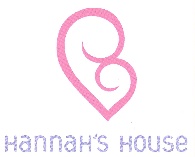 International Dessert Night and Silent AuctionSaturday, October 26, 2019, 6:30-8:30 PMSt. Michael Parish, 345 Edwards St., Grand LedgeAn annual benefit for Hannah’s HouseTickets$15 per person$105 for a table of 8Tickets can be purchased at the door: (cash, credit cards, checks)Tickets can be purchased in advance: (cash or check)Hannah’s House, PO Box 14013, Lansing, MI 48901Reservations or questions by email: hannahshouselansing@gmail.comName______________________________________________________________Address or email address_______________________________________________Phone#_____________________________________________________________How many tickets? _______________________Total $_______________________Would you like to donate auction item?Can we pick item up?If so, address and convenient time: ____________________________________Would you like to donate to Hannah’s House?Mail check or donate on our website donate page:www.hannahshouselansing.orghannahshouselansing@gmail.comHannah’s House, PO Box 14013, Lansing, MI 48901517.482.5856